Project Name (local road first)Project Limits FPID NumberPublic Workshop/HearingMonth/Date/Year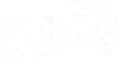 Please note that public meeting/hearing sign-in sheets are subject to public records requests